ZOOM HT Micrplate Washer Zoom HT là:Tùy chọn phân phối phụ kiện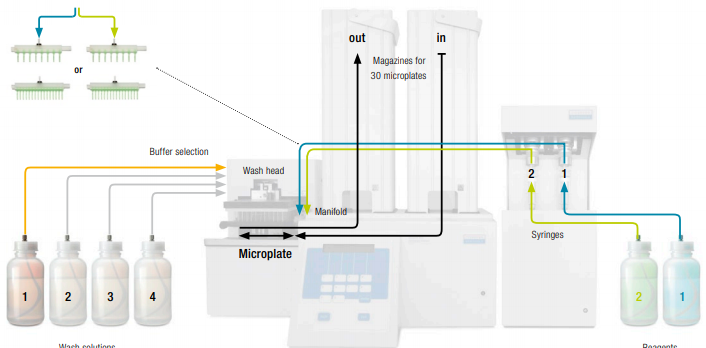 Cấu hìnhCài đặt (96 kênh)Hiệu suấtThông số kỹ thuật chungCấu hìnhThông số kĩ thuật chungThiết kế đường ray vận chuyểnNhanh: Máy Zoom HT có thiết kế một tấm đường ray độc đáo giúp vận chuyển các tấm vi bản từ ngăn xếp chồng đến vị trí rửa chỉ với 17 giây cho một lần rửa 3 tấm vi bản 96 giếng.Linh hoạt: Với cùng 1 đầu rửa có thể xử lý được cả 2 loại 96 giếng và 384 giếng. Kết hợp các bước mồi, rửa cũng như các bước lắc và trộn hỗn hợp có thể kết hợp theo bất kì thứ tự nào và được lưu trong bộ nhớ. Có một mô- đun tùy chọn phân phối các thuốc thử.Có hiệu quả: Các thức dễ dàng được chỉnh sửa không yêu cầu kết nối máy tínhĐầu rửa cho 96 giếng và 384 giếngChính xác và rõ ràng: Chức năng hút 3D cho phép loại bỏ chất lỏng mà hầu như không có thể tích còn lại.Hệ thống ống bơm đệm Đáng tin cậy: Hệ thống chân không đảm bảo chất lỏng không đổi trong đường dẫn hútứng dụng:  Lớp phủ khay vi thể                    Xét nghiệm Elisa                    Xét nghiệm Elispot                    Xét nghiệm đa bội                    Xét nghiệm sinh hóa hoặc độc tính dựa trên tế bào                    Rửa lớp tế bào 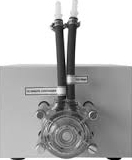 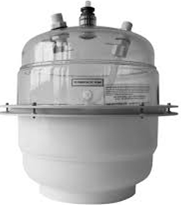 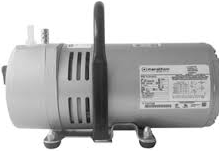 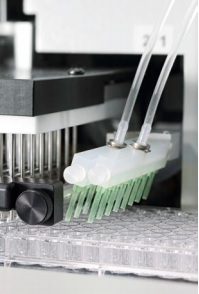           Đầu rửa và 8 ống phân phối đa chiều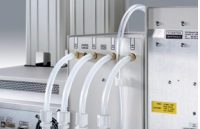             Phiên bản 4 đầu vàoĐầu rửaĐầu rửa 96 kênh để xử lý nhanh nhất các tấm vi thể 96 và 384Đĩa vi phiến96 tấm và dải giếng, 384 giếng; Kích thước theo ANSI  SLASBăng chuyền Thiết kế một đường ray kết nối các vị trí rửa, phân phối và lưu trữ trong thời gian ngắn ở một cấp độKhối lượng phân phối5-300 µlLắcLên đến 80 giây, biên độ 1mm, tần số 12 HzTốc độ hútChậm/ Mạnh/ NhanhThời gian rút nước99sChế độ giặt Cân đối và SuperwashSố lượng chương trình1-99Chu kỳ giặt theo chương trình1-99Lựa chọn chất lỏng rửa1 đầu vào (tiêu chuẩn), 2 hoặc 4 phiên bản đầu vàoGiao thức bảo vệChế độ quản trị viên để ngăn chặn thay đổi trái phépĐộ chính xác pha chế± 2% điển hình @ 50 phạm vi 300 µlPha chế chính xác≤ 2,5% CV @ 200 μl ≤ 3% CV @ 100 μl ≤ 4,5% CV @ 50 μlKhối lượng còn lại< 2 μl/giếngTốc độ xử lý tấm96 well plate, 1 cycle 300 μl incl. stack: 14s 96 well plate, 3 cycles 300 μl incl. stack: 24s 384 well plate, 3 cycles 75 μl incl. stack: 44sKích thước (HxWxD)61 x 69 x 56 cm/ 24 x 27 x 22 inchCân nặng25.8 x 26.3 x 62.6 / 10.2 x 10.4 x 24.6 inchTrọng lượng29.5 kg / 65 lbSự tiêu thụ năng lượng300 VAYêu cầu về năng lượng100–120 V 50 / 60 Hz; 220–240 V 50 HzNhiệt độ hoạt động10–40° CVật liệu đường dẫn lỏngThép không gỉ, Teflon®, PVC, Norprene, Silicone, PolysulfonePhân phối đa dạngĐa tạp 8 chiều và 16 chiều có sẵnCổng phân phối đa dạng2 ở gần để rửa đầu để phân phối ngay lập tức sau khi hútKích thước ống tiêm2 x 10ml, các kênh riêng biệtCông nghệ pha chếDịch chuyển tích cựcTốc độ phân phối1-8Số lượng thuốc thửLên đến 2Khối lượng phân phối5–300 μlĐộ chính xác pha chế≤ 1% @ 100 μlLượng tính chính xác≤ 1% CV @ 200 μl ≤ 3% CV @ 50 μl ≤ 5% CV @ 10 μlKích thước (HxWxD)17 x 22 x 40 cm/ 6.7 x 8.7 x 15.8 inchCân nặng12 kg / 26 lbSự tiêu thụ năng lượng175 VAYêu cầu về năng lượng100–120 V 50 / 60 Hz; 220–240 V 50 HzNhiệt độ hoạt động10–40° CVật liệu đường dẫn lỏngThủy tinh, Teflon® và Kel-F